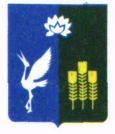 АДМИНИСТРАЦИЯКРАСНОКУТСКОГО СЕЛЬСКОГО ПОСЕЛЕНИЯ СПАССКОГО МУНИЦИПАЛЬНОГО РАЙОНАПРИМОРСКОГО КРАЯ ПОСТАНОВЛЕНИЕ25.02.2019 г.	с. Красный Кут                                  10/1Об утверждении Плана мероприятий по увеличению доходов бюджета Краснокутского сельского поселения Спасского муниципального района Приморского края на 2019 годВ целях увеличения доходной части бюджета Краснокутского сельского   поселения Спасского муниципального района Приморского края, руководствуясь Уставом Краснокутского сельского поселения Спасского муниципального района Приморского края, администрация Краснокутского сельского поселения Спасского муниципального района  Приморского краяПОСТАНОВЛЯЕТ:1. 	Утвердить прилагаемый План мероприятий по увеличению доходов  бюджета Краснокутского сельского поселения Спасского муниципального района Приморского края на 2019 год. 2. 	Специалистам администрации, ответственным за выполнение мероприятий указанных в данном плане, обеспечить их выполнение.3. 	Опубликовать настоящее постановление в газете «Горизонт» и 
разместить на официальном  сайте красныйкут-район.рф  администрации Краснокутского сельского поселения Спасского муниципального района4.		Контроль за исполнением настоящего постановления оставляю за собой.Глава Краснокутского сельского поселения		А.Б ПетриченкоУТВЕРЖДЕН постановлением администрации Краснокутского сельского поселения Спасского муниципального района Приморского края от 25.02.2019 г. № 10/1ПЛАНмероприятий по увеличению доходов бюджета Краснокутского сельского поселения Спасского муниципального района Приморского края на 2019 год№ п/пМероприятияСрок исполненияОтветственный исполнительОжидаемый результатМЕРОПРИЯТИЯ ПО ПОВЫШЕНИЮ РОЛИ ИМУЩЕСТВЕННЫХ НАЛОГОВ В ФОРМИРОВАНИИ БЮДЖЕТА ПОСЕЛЕНИЯМЕРОПРИЯТИЯ ПО ПОВЫШЕНИЮ РОЛИ ИМУЩЕСТВЕННЫХ НАЛОГОВ В ФОРМИРОВАНИИ БЮДЖЕТА ПОСЕЛЕНИЯМЕРОПРИЯТИЯ ПО ПОВЫШЕНИЮ РОЛИ ИМУЩЕСТВЕННЫХ НАЛОГОВ В ФОРМИРОВАНИИ БЮДЖЕТА ПОСЕЛЕНИЯМЕРОПРИЯТИЯ ПО ПОВЫШЕНИЮ РОЛИ ИМУЩЕСТВЕННЫХ НАЛОГОВ В ФОРМИРОВАНИИ БЮДЖЕТА ПОСЕЛЕНИЯМЕРОПРИЯТИЯ ПО ПОВЫШЕНИЮ РОЛИ ИМУЩЕСТВЕННЫХ НАЛОГОВ В ФОРМИРОВАНИИ БЮДЖЕТА ПОСЕЛЕНИЯ1.Наращивание налогового потенциала бюджета за счет имущественных налоговна постоянной основеспециалист по имущественным вопросам;специалист, ответственный за ведение похозяйственных книгувеличение объектов недвижимости (включая земельные участки), включенных в налоговый оборот и, соответственно, увеличение поступлений в бюджет поселения от имущественных налогов1.1.Работа по уточнению сведений о земельных участках и объектах капитального строительства и их владельцах, направленных налоговыми органами в администрацию поселенияна постоянной основеспециалист по имущественным вопросам;специалист, ответственный за ведение похозяйственных книгувеличение объектов недвижимости (включая земельные участки), включенных в налоговый оборот и, соответственно, увеличение поступлений в бюджет поселения от имущественных налогов1.2.Представление в налоговые органы уточненных сведенийна постоянной основеспециалист по имущественным вопросам;специалист, ответственный за ведение похозяйственных книгувеличение объектов недвижимости (включая земельные участки), включенных в налоговый оборот и, соответственно, увеличение поступлений в бюджет поселения от имущественных налогов2.Обеспечение полного учета объектов недвижимости, включая земельные участкина постоянной основеспециалист по имущественным вопросам;специалист, ответственный за ведение похозяйственных книг увеличение объектов недвижимости (включая земельные участки), включенных в налоговый оборот и соответственно увеличение поступлений в бюджет поселения от имущественных налогов;увеличение поступлений от административных штрафов, взысканных в соответствии со статьями 7.1, 7.34 Кодекса Российской Федерации об административных правонарушениях2.1.По ранее учтенным налогооблагаемым земельным участкам (статья 45 Федерального закона от 24.07.2007 г. № 221-ФЗ «О государственном кадастре недвижимости», статья 2 Федерального закона от 28.02.2012  г. № 8-ФЗ «О внесении изменений в Федеральный закон «О геодезии и картографии» и статью 12 Федерального закона «О внесении изменений в некоторые законодательные акты Российской Федерации по вопросу оформления в упрощенном порядке прав граждан на отдельные объекты недвижимого имущества»)увеличение объектов недвижимости (включая земельные участки), включенных в налоговый оборот и соответственно увеличение поступлений в бюджет поселения от имущественных налогов;увеличение поступлений от административных штрафов, взысканных в соответствии со статьями 7.1, 7.34 Кодекса Российской Федерации об административных правонарушениях2.1.1.Выявление земельных участков, сведения о которых:- отсутствуют в государственном кадастре недвижимости;- отсутствуют в базах данных налоговых органов;- не позволяют налоговым органам провести учетные действия, предусмотренные статьями 83 и 84 Налогового кодекса Российской Федерацииувеличение объектов недвижимости (включая земельные участки), включенных в налоговый оборот и соответственно увеличение поступлений в бюджет поселения от имущественных налогов;увеличение поступлений от административных штрафов, взысканных в соответствии со статьями 7.1, 7.34 Кодекса Российской Федерации об административных правонарушениях2.1.2.Проведение инвентаризации сведений в муниципальном архиве о действующих правоустанавливающих и (или) правоподтверждающих документах на земельные участки:- государственные акты, свидетельства и другие документы, удостоверяющие права на землю и выданные до 01.02.1998 года;увеличение объектов недвижимости (включая земельные участки), включенных в налоговый оборот и соответственно увеличение поступлений в бюджет поселения от имущественных налогов;увеличение поступлений от административных штрафов, взысканных в соответствии со статьями 7.1, 7.34 Кодекса Российской Федерации об административных правонарушениях- акты, изданные органами государственной власти или органами местного самоуправления в рамках их компетенции и в порядке, установленном законодательством, о предоставлении земельных участковувеличение объектов недвижимости (включая земельные участки), включенных в налоговый оборот и соответственно увеличение поступлений в бюджет поселения от имущественных налогов;увеличение поступлений от административных штрафов, взысканных в соответствии со статьями 7.1, 7.34 Кодекса Российской Федерации об административных правонарушениях2.1.3.Представление в территориальные отделы филиала ФГБУ «ФКП Росреестра» по Приморскому краю заявлений о внесении в государственный кадастр недвижимости сведений о ранее учтенных земельных участках и архивных копий документов устанавливающих или подтверждающих право на земельные участки (часть 7 статьи 45 Федерального закона от 24.07.2007 г. № 221-ФЗ «О государственном кадастре недвижимости»)увеличение объектов недвижимости (включая земельные участки), включенных в налоговый оборот и соответственно увеличение поступлений в бюджет поселения от имущественных налогов;увеличение поступлений от административных штрафов, взысканных в соответствии со статьями 7.1, 7.34 Кодекса Российской Федерации об административных правонарушениях2.1.4.Представление в налоговые инспекции в составе ежеквартальной информации сведений о количестве земельных участков (нарастающим итогом), по которым направлены в территориальные отделы филиала ФГБУ «ФКП Росреестра» по Приморскому краю заявления о внесении в государственный кадастр недвижимости сведений о ранее учтенных земельных участкахувеличение объектов недвижимости (включая земельные участки), включенных в налоговый оборот и соответственно увеличение поступлений в бюджет поселения от имущественных налогов;увеличение поступлений от административных штрафов, взысканных в соответствии со статьями 7.1, 7.34 Кодекса Российской Федерации об административных правонарушениях2.1.5.Проведение мероприятий государственного муниципального земельного контроля, направленных на привлечение к административной ответственности лиц, самовольно занимающих земельные участки или использующих земельные участки без оформленных в установленном порядке правоустанавливающих документов на землю, а также на устранение данных нарушенийувеличение объектов недвижимости (включая земельные участки), включенных в налоговый оборот и соответственно увеличение поступлений в бюджет поселения от имущественных налогов;увеличение поступлений от административных штрафов, взысканных в соответствии со статьями 7.1, 7.34 Кодекса Российской Федерации об административных правонарушениях2.2.По ранее учтенным налогооблагаемым зданиям, сооружениям, помещениям, объектам незавершенного строительства (далее - ОКСы) (статья 45 Федерального закона от 24.07.2007 г. № 221-ФЗ «О государственном кадастре недвижимости», статья 2 Федерального закона от 28.02.2012  г. № 8-ФЗ «О внесении изменений в Федеральный закон «О геодезии и картографии» и статью 12 Федерального закона «О внесении изменений в некоторые законодательные акты Российской Федерации по вопросу оформления в упрощенном порядке прав граждан на отдельные объекты недвижимого имущества»)на постоянной основеспециалист по имущественным вопросам увеличение объектов недвижимости (включая земельные участки), включенных в налоговый оборот и соответственно увеличение поступлений в бюджет поселения от имущественных налогов2.2.1.Проведение инвентаризации сведений в муниципальных архивах и архивах учетно-технической документации (во взаимодействии с территориальными подразделениями БТИ) с целью выявления документов – оснований для внесения в ГКН сведений о ранее учтенных ОКСах2.2.2.Представление в территориальные отделы филиала ФГБУ «ФКП Росреестра» по Приморскому краю заявлений о внесении в государственный кадастр недвижимости сведений о ранее учтенных ОКСах и архивных копий учетно-технической документации (часть 7 статьи 45 Федерального закона от 24.07.2007 г. № 221-ФЗ «О государственном кадастре недвижимости»)2.2.3.Представление в налоговые инспекции в составе ежеквартальной информации сведений о количестве ОКСов  (нарастающим итогом), по которым направлены в территориальные отделы филиала ФГБУ «ФКП Росреестра» по Приморскому краю заявления о внесении в государственный кадастр недвижимости сведений о ранее учтенных ОКСах3.Формирование земельных участков под многоквартирными домами(статья 16 Федерального закона «О введении в действие Жилищного кодекса Российской Федерации», статья 36 Земельного кодекса Российской Федерации)на постоянной основеспециалист по имущественным вопросамувеличение количества земельных участков, дополнительно вовлеченных в налоговый оборот, сведения о которых внесены в базы данных налоговых инспекций;увеличение суммы дополнительно исчисленных налоговых обязательств по таким земельным участкам (отв. территориальные налоговые органы)3.1.Принятие муниципального правового акта о порядке организации работ по формированию земельных участковувеличение количества земельных участков, дополнительно вовлеченных в налоговый оборот, сведения о которых внесены в базы данных налоговых инспекций;увеличение суммы дополнительно исчисленных налоговых обязательств по таким земельным участкам (отв. территориальные налоговые органы)3.2.Утверждение схемы расположения земельного участка на кадастровом плане или кадастровой карте соответствующей территории; принятие решения об установлении вида разрешенного использования земельного участка с учетом общей площади жилых и нежилых помещений в многоквартирном доме3.3.Обеспечение выполнения кадастровых работ по подготовке документов, необходимых для государственного кадастрового учета земельного участка3.4.Обеспечение постановки на государственный кадастровый учет сформированных земельных участков (направление в территориальный отдел Филиала ФГБУ «ФКП Росреестра» по ПК заявления  и  иных документов, необходимых для  государственного кадастрового учета земельного участка с учетом приказа Минэкономразвития России от 18.05.2012  г. № 2893.5.Представление в налоговую инспекцию в составе ежеквартальной информации сведений о количестве земельных участков (нарастающим итогом), поставленных на кадастровый учет3.6.Проведение информационно-разъяснительной работы в СМИ и с собственниками помещений многоквартирных домов на предмет обязательной регистрации в органах Росреестра права общей долевой собственности на общее имущество многоквартирного дома (в т.ч. земельный участок), (в т. ч. и в целях предоставления отдельным категориям ФЛ льготы по уплате земельного налога)4.Проведение работы по определению (уточнению) категорий земель и видов разрешенного использования земельных участков в целях определения их кадастровой стоимости (налоговой базы), уточнению ранее направленных налоговыми органами сведении о земельных участкахна постоянной основеспециалист по имущественным вопросамувеличение количества земельных участков, но которым уполномоченными органами изданы акты (решения) об уточнении сведений о категории земель;увеличение количества земельных участков, по которым уполномоченными органами изданы акты (решения) об уточнении сведений о разрешенном использовании земель;увеличение количества земельных участков, дополнительно вовлеченных в налоговый оборот, сведения о которых внесены в базы данных налоговых инспекций;увеличение суммы дополнительно исчисленных налоговых обязательств по таким земельным участкам (отв. территориальные налоговые органы)4.1.Уточнение сведений о налогооблагаемых земельных участках, необходимых для расчета кадастровой стоимости (налоговой базы)увеличение количества земельных участков, но которым уполномоченными органами изданы акты (решения) об уточнении сведений о категории земель;увеличение количества земельных участков, по которым уполномоченными органами изданы акты (решения) об уточнении сведений о разрешенном использовании земель;увеличение количества земельных участков, дополнительно вовлеченных в налоговый оборот, сведения о которых внесены в базы данных налоговых инспекций;увеличение суммы дополнительно исчисленных налоговых обязательств по таким земельным участкам (отв. территориальные налоговые органы)4.1.1.Издание муниципальных правовых актов (решений) об отнесении земельных участков к определенной категории земель и (или) об установлении вида разрешенного использования, позволяющего рассчитать кадастровую стоимость;увеличение количества земельных участков, но которым уполномоченными органами изданы акты (решения) об уточнении сведений о категории земель;увеличение количества земельных участков, по которым уполномоченными органами изданы акты (решения) об уточнении сведений о разрешенном использовании земель;увеличение количества земельных участков, дополнительно вовлеченных в налоговый оборот, сведения о которых внесены в базы данных налоговых инспекций;увеличение суммы дополнительно исчисленных налоговых обязательств по таким земельным участкам (отв. территориальные налоговые органы)Направление указанных актов (решений) в территориальные отделы филиала ФГБУ «ФКП Росреестра» по Приморскому краю в соответствии с Положением об информационном взаимодействии при ведении государственного кадастра недвижимости, утвержденным Постановлением Правительств РФ от 18.08.2008 г. № 6184.1.2.Направление в филиал ФГБУ «ФКП Росреестра» по Приморскому краю сведений, позволяющих отнести земельный участок к определенной оценочной группе, установленной методическими и нормативно-техническими документами по государственной кадастровой оценке земель4.1.3.Получение кадастровых справок о кадастровой стоимости земельных участков4.1.4.Представление в налоговые инспекции в составе ежеквартальной информации сведений о количестве земельных участков (нарастающим итогом), по которым уточнен вид разрешенного использования5.В соответствии с Федеральными законами от 02.11.2013 г. № 306-Ф3 (ст. 3, п. 6 ст. 8), от 02.12.2013 г. № 334-Ф3 (п. 4 ст. 1, ст. 2) внесение соответствующих изменений в нормативные правовые акты по налогу на имущество физических лиц и земельному налогуна постоянной основеспециалист по правовым вопросамПриведение в соответствие нормативных правовых актов сельского поселения Федеральному законодательству5.1.Внесение изменений в нормативные правовые акты по налогу на имущество физических лиц и земельному налогу5.2.Представление нормативных правовых актов в территориальные налоговые органы6.Обеспечение реализации налогового потенциала местных налогов за счет оптимизации ставок и налоговых льгот для физических и юридических лицна постоянной основеспециалист по правовым вопросамПриведение в соответствие нормативных правовых актов сельского поселения Федеральному законодательству; увеличение суммы планируемых к поступлению налоговых платежей.6.1.Рассмотрение вопроса о внесении изменений в нормативные правовые акты об оптимизации ставок местных налогов и (или) об отмене неэффективных налоговых льготПриведение в соответствие нормативных правовых актов сельского поселения Федеральному законодательству; увеличение суммы планируемых к поступлению налоговых платежей.6.2.Представление нормативных правовых актов в территориальные налоговые органы7.Обеспечение своевременного вовлечения в налоговый оборот объектов капитального строительства, принятых в эксплуатацию, принадлежащих организациям и физическим лицамежеквартальноспециалист по имущественным вопросамувеличение количества объектов капитального строительства, вовлечённых в налоговый оборот;увеличение суммы планируемых к поступлению налоговых платежей (отв. территориальные налоговые органы).7.1.Представление в территориальные налоговые органы в электронном виде выданных разрешений на ввод объектов капитального строительства в эксплуатациюувеличение количества объектов капитального строительства, вовлечённых в налоговый оборот;увеличение суммы планируемых к поступлению налоговых платежей (отв. территориальные налоговые органы).8.Обеспечение выявления используемых не по целевому назначению (неиспользуемых) земель сельскохозяйственного назначения или земель в составе зон сельскохозяйственного использования в населённых пунктах, предназначенных для сельскохозяйственного производствапостоянноспециалист по имущественным вопросамувеличение количества земельных участков, по которым были переданы сведения, повлекшие налогообложение по повышенной ставке земельного налога «для прочих» земель8.1.Обобщение результатов проверок соблюдения земельного законодательства в отношении указанных земель, представление в налоговые инспекции удостоверенных копий актов проверок, проведенных в рамках полномочий органов местного самоуправления, предусмотренных статьей 72 Земельного кодекса Российской Федерации9.Привлечение к налогообложению бесхозяйных объектов недвижимого имущества (земельных участков) с целью дальнейшего оформления прав на бесхозяйные объекты недвижимого имущества (земельные участки)постоянноспециалист по имущественным вопросамувеличение количества выявленных объектов;увеличение количества объектов капитального строительства, земельных участков, вовлечённых в налоговый оборот;увеличение суммы планируемых к поступлению налоговых платежей (отв. территориальные налоговые органы)9.1.Выявление объектов недвижимого имущества (земельных участков), которые могут быть признаны бесхозяйнымиувеличение количества выявленных объектов;увеличение количества объектов капитального строительства, земельных участков, вовлечённых в налоговый оборот;увеличение суммы планируемых к поступлению налоговых платежей (отв. территориальные налоговые органы)9.2.Определение инвентаризационной (кадастровой стоимости), категории и разрешенного использования земельных участковувеличение количества выявленных объектов;увеличение количества объектов капитального строительства, земельных участков, вовлечённых в налоговый оборот;увеличение суммы планируемых к поступлению налоговых платежей (отв. территориальные налоговые органы)9.3.Оформление прав органов муниципальных образований на бесхозяйные объекты9.4.Представление в налоговые органы в составе ежеквартальной информации сведений о проведенной работе и количестве выявленных объектов, в т.ч по которым оформлено право собственности органов МО10.Проведение заседаний МВКежеквартальносекретарь комиссииувеличение суммы погашенной задолженности10.1.Заслушивание на заседаниях межведомственной комиссии по налоговой политике при главе поселения юридических и физических лиц, имеющих задолженность по имущественным налогамувеличение суммы погашенной задолженности11.Формирование и представление информации в территориальные налоговые органы о ходе выполнения Плана мероприятий по повышению роли имущественных налогов в формировании местного бюджетаежеквартальноспециалист по бюджетуувеличение суммы поступлений в бюджетМЕРОПРИЯТИЯ ПО УВЕЛИЧЕНИЮ ДОХОДОВ В БЮДЖЕТ ПОСЕЛЕНИЯ ЗА СЧЕТ НАЛОГА НА ДОХОДЫ ФИЗИЧЕСКИХ ЛИЦМЕРОПРИЯТИЯ ПО УВЕЛИЧЕНИЮ ДОХОДОВ В БЮДЖЕТ ПОСЕЛЕНИЯ ЗА СЧЕТ НАЛОГА НА ДОХОДЫ ФИЗИЧЕСКИХ ЛИЦМЕРОПРИЯТИЯ ПО УВЕЛИЧЕНИЮ ДОХОДОВ В БЮДЖЕТ ПОСЕЛЕНИЯ ЗА СЧЕТ НАЛОГА НА ДОХОДЫ ФИЗИЧЕСКИХ ЛИЦМЕРОПРИЯТИЯ ПО УВЕЛИЧЕНИЮ ДОХОДОВ В БЮДЖЕТ ПОСЕЛЕНИЯ ЗА СЧЕТ НАЛОГА НА ДОХОДЫ ФИЗИЧЕСКИХ ЛИЦМЕРОПРИЯТИЯ ПО УВЕЛИЧЕНИЮ ДОХОДОВ В БЮДЖЕТ ПОСЕЛЕНИЯ ЗА СЧЕТ НАЛОГА НА ДОХОДЫ ФИЗИЧЕСКИХ ЛИЦ1.Обеспечение соблюдения работодателями уровня оплаты труда не ниже минимальной заработной платы, установленной в Приморском краепостоянноглава сельского поселения; члены межведомственной комиссииснижение количества работодателей, средняя начисленная заработная плата работников которых ниже минимального размера оплаты труда в Приморском крае;увеличение суммы поступлений от НДФЛ в бюджет поселения1.1.Выявление деятельности работодателей (налоговых агентов), среднемесячная заработная плата на одного работника у которых:снижение количества работодателей, средняя начисленная заработная плата работников которых ниже минимального размера оплаты труда в Приморском крае;увеличение суммы поступлений от НДФЛ в бюджет поселения- менее размера минимальной заработной платы, установленного в Приморском крае;1.2.Принятие мер по установлению (повышению) заработной платы работникам не ниже регионального размера минимальной заработной платы, в том числе путем приглашения работодателей на заседания межведомственной комиссии при главе поселения и комиссии по легализации налоговой базы в налоговых органах2.1.3.Оформление в муниципальную собственность  невостребованных земельных долей  бывшего колхоза « Червонная Заря» и колхоза « Россия»в течении годаспециалист по имущественным вопросамувеличение суммы поступлений в бюджет